S3 Appendix. Online survey: Results of standardised questionnaires.  Acceptance (TAM)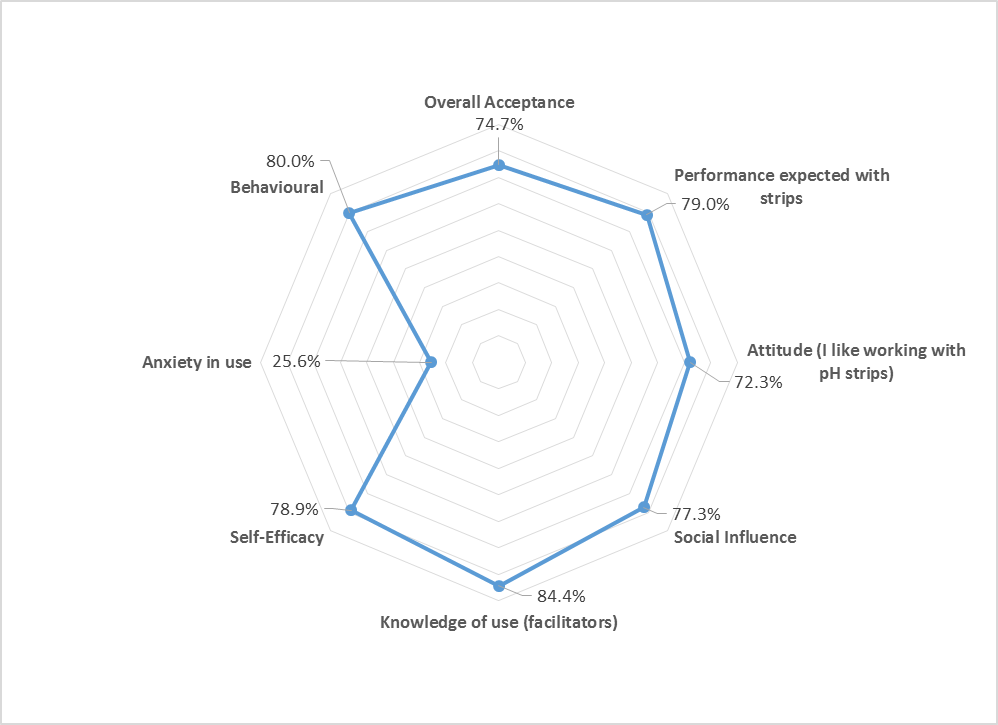 Professional trust (TIU)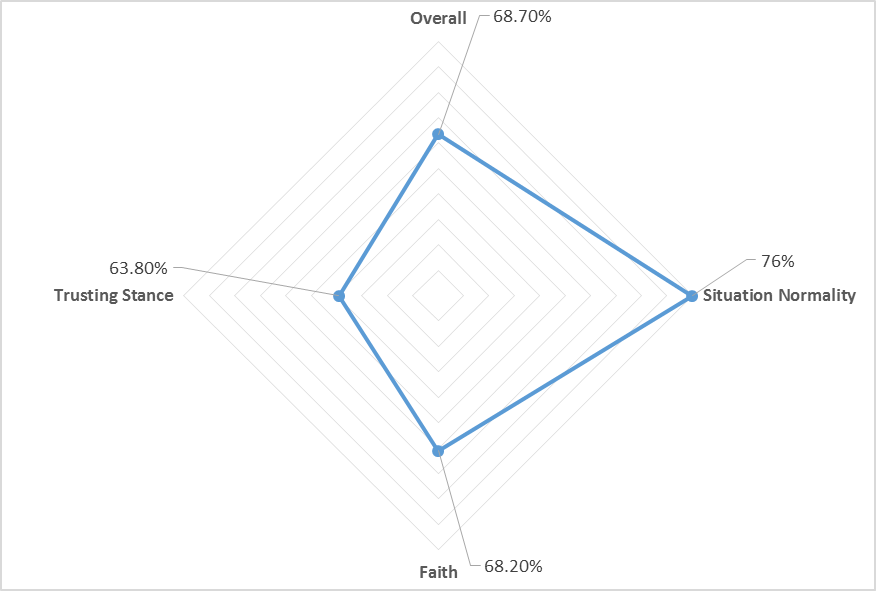 Acceptance FactorsItems from 1 to 13 - Appendix 2BScore (%) Standard deviationPerformance expected with strips7920.4Attitude (I like working with pH strips)72.327.3Social Influence 77.323.5Knowledge of use (facilitators)84.414.1Self-Efficacy78.917.4Anxiety in use29.729.9Behavioural8028.5Overall Acceptance74.7114.7Availability of correct pH strips in the clinical fieldItem14 - Appendix 2B48.435Trust factors Items from 1 to 9 - Appendix 2BScore (%) Standard deviationSituation Normality7616.1Faith68.218.8Trusting Stance63.818.1Overall Trust68.713.9Use of alternative methodsItem 10 - Appendix 2B49.138